КОНТРОЛЬНАЯ работа по обществознанию для учащихся 10-х классов.Задания №№ 1-6, 8-10, 12-16, 18-20 оцениваются в 1 балл, задания №№ 7, 11 и 17 оцениваются в 2 балла; итого – 23 б. Отметка «5» - 19-23б., отметка «4» - 14-18 б., отметка «3» - 9-13 б., отметка «2» - 0-8 б.IIвариантКОНТРОЛЬНАЯ работа по обществознанию для учащихся 10-х классов.Задания №№ 1-6, 8-10, 12-16, 18-20 оцениваются в 1 балл, задания №№ 7, 11 и 17 оцениваются в 2 балла; итого – 23 б. Отметка «5» - 19-23б., отметка «4» - 14-18 б., отметка «3» - 9-13 б., отметка «2» - 0-8 б.I вариант1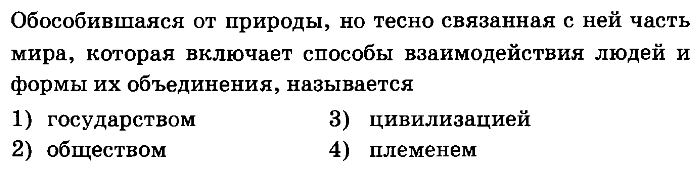 2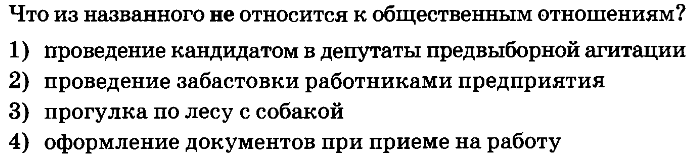 3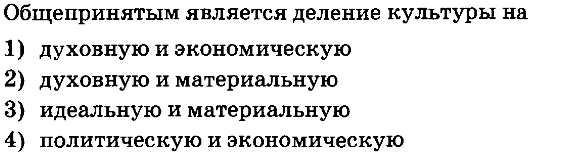 4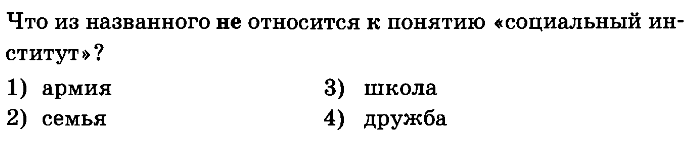 5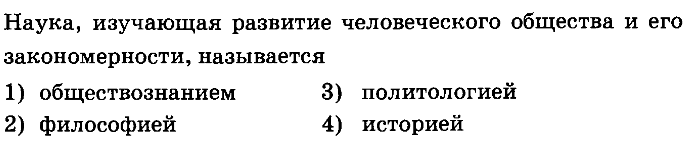 6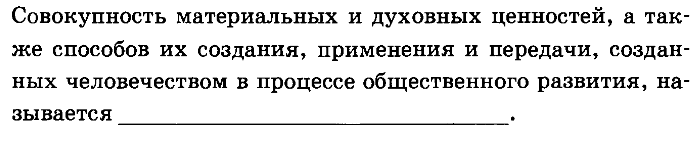 7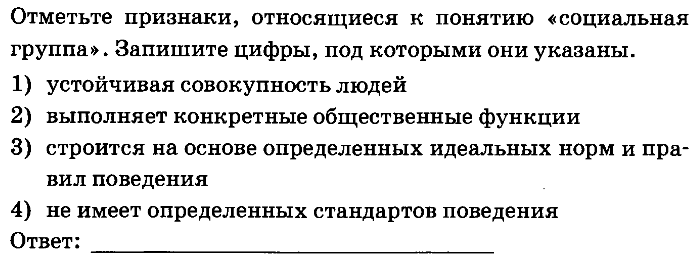 8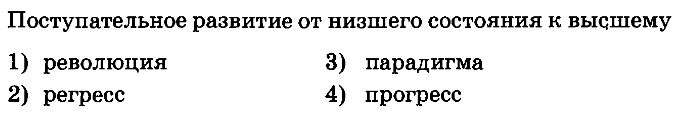 9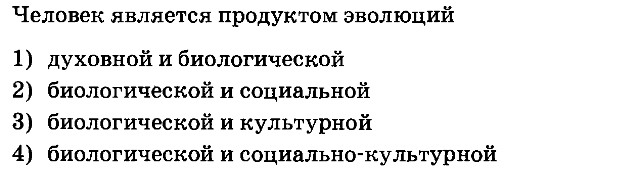 10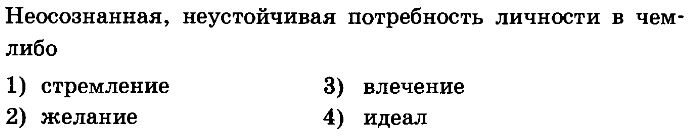 11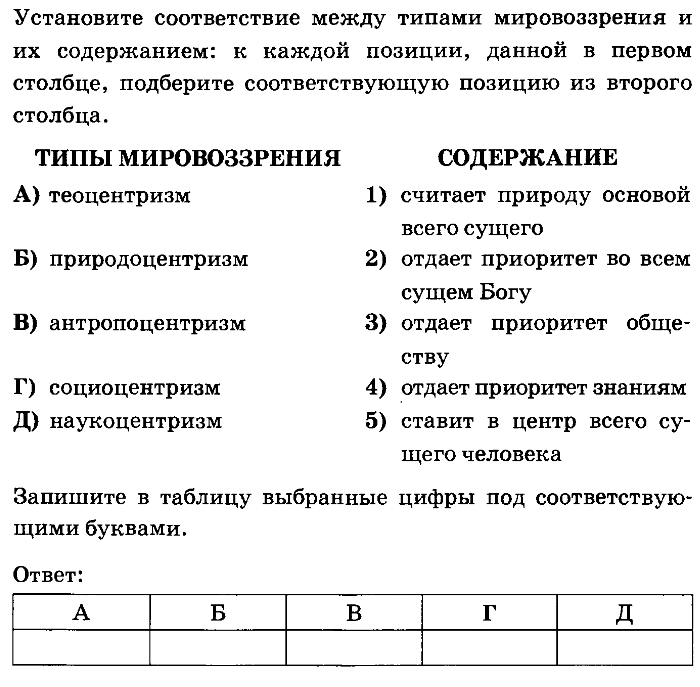 12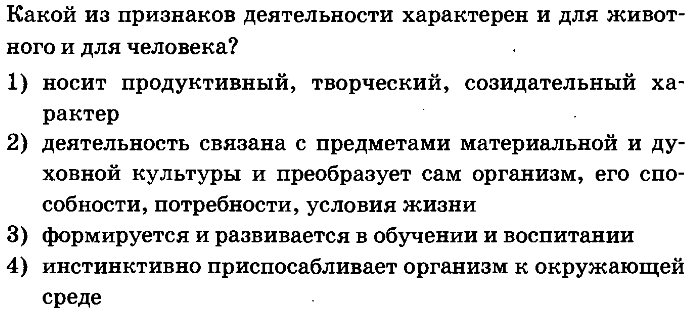 13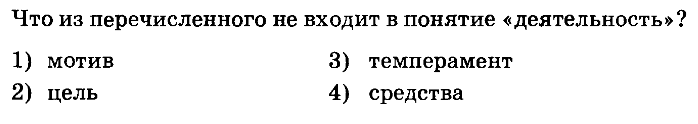 14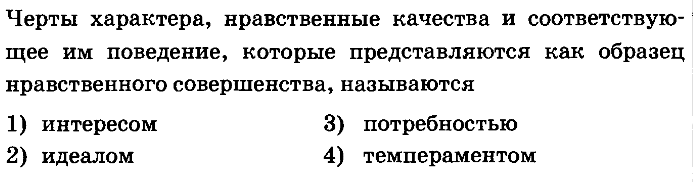 15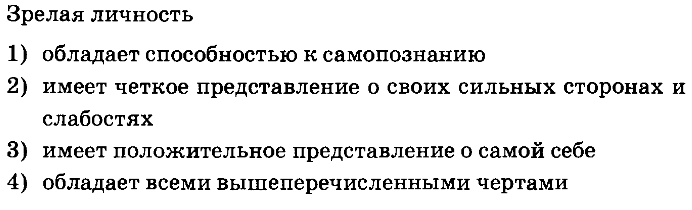 16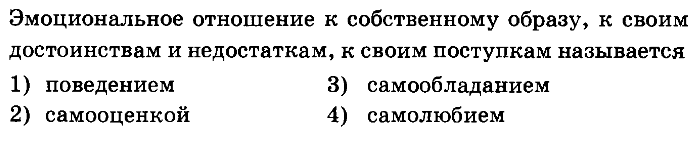 17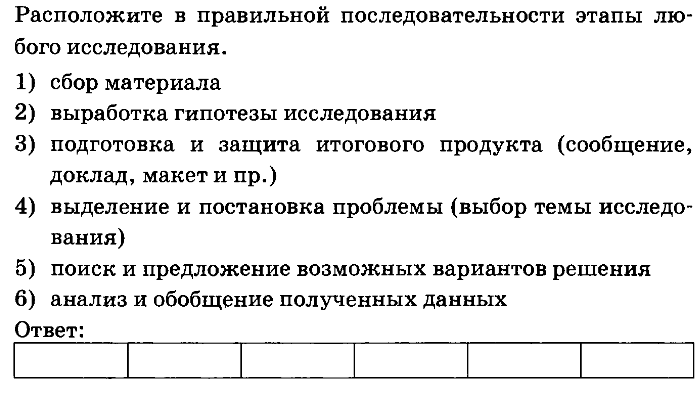 18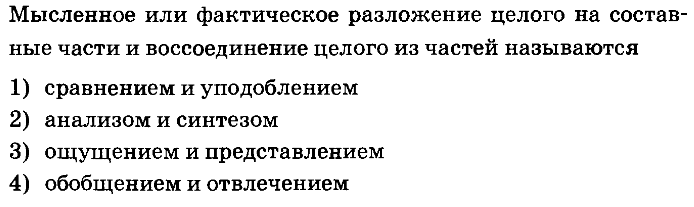 19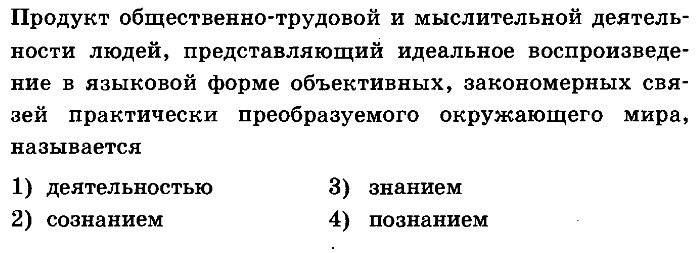 20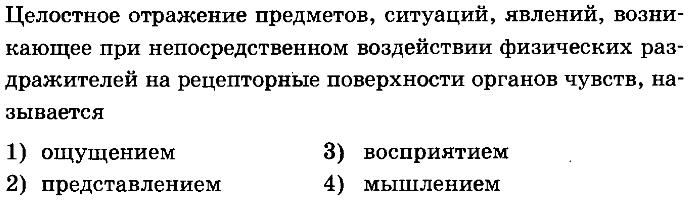 1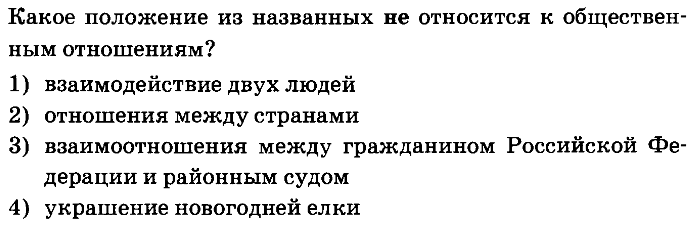 2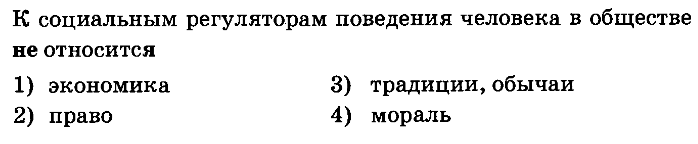 3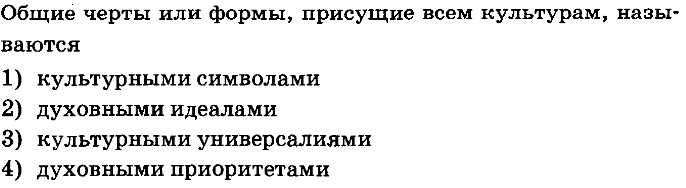 4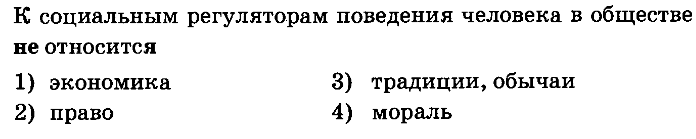 5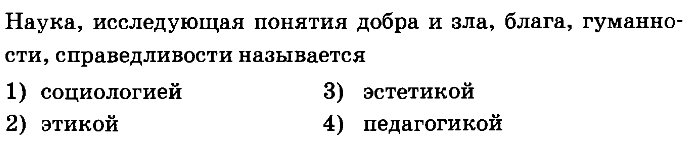 6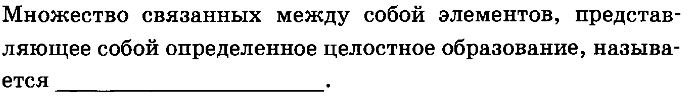 7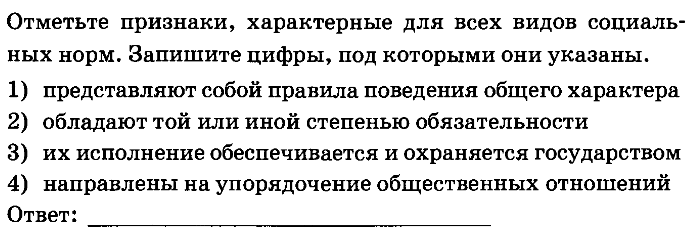 8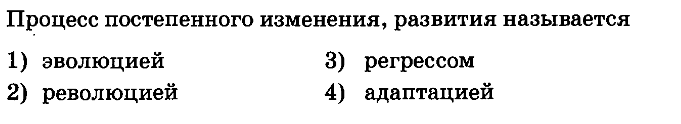 9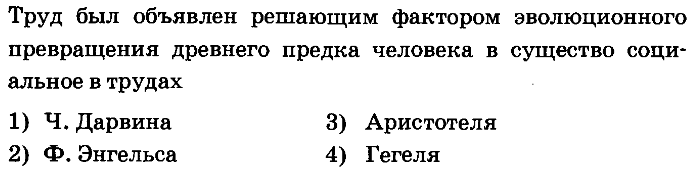 10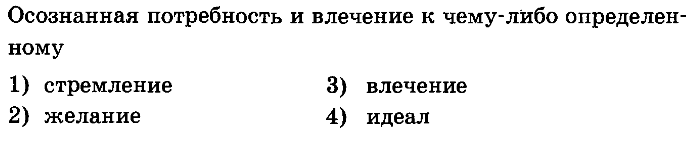 11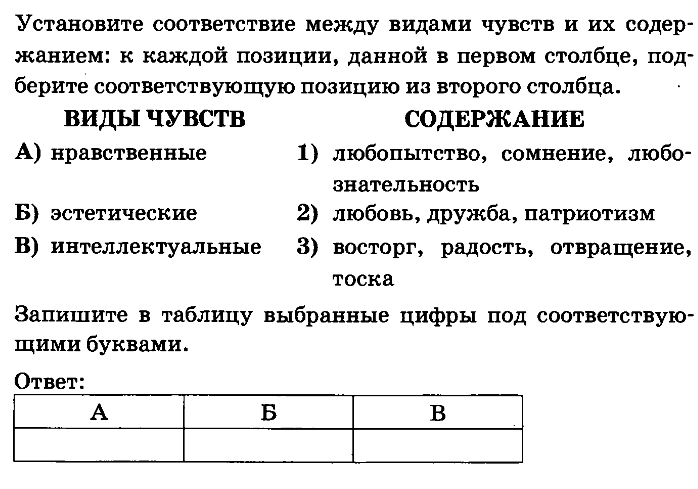 12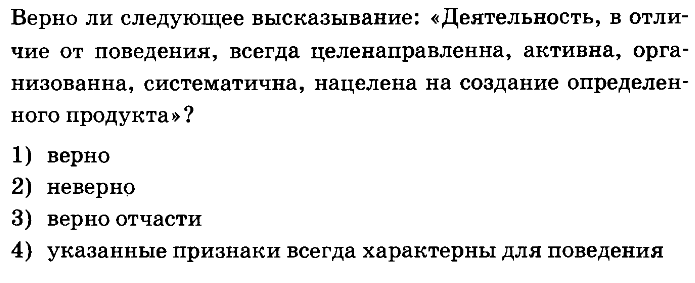 13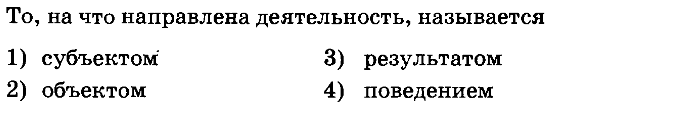 14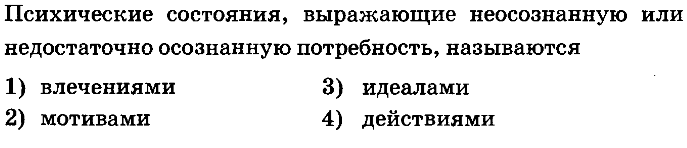 1516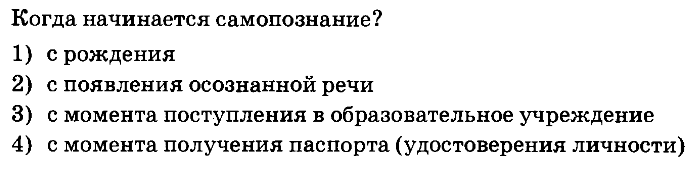 1718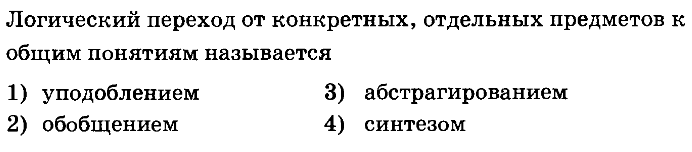 19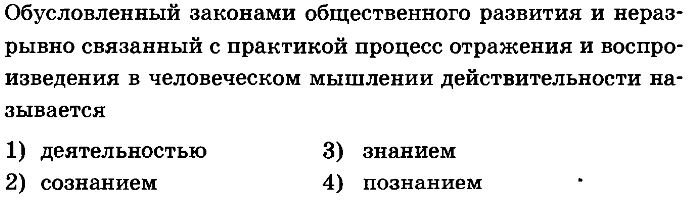 20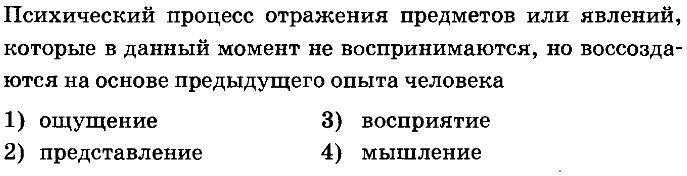 